EXMO.(A) COLEGADIGMO. MEMBRO DO COLÉGIO DE ESPECIALIDADE DE CIRURGIA PEDIÁTRICA			Nossa refª nº                     Data 		mc/2015/9639/N21948              05.10.2015ASSEMBLEIA GERALDO COLÉGIO DA ESPECIALIDADE DE CIRURGIA PEDIÁTRICADA ORDEM DOS MÉDICOSCONVOCATÓRIANos termos dos parágrafos 4 e 5 alínea a) do Artigo 7º do Regulamento Geral dos Colégios de Especialidades, convoco os Membros do Colégio da Especialidade de Cirurgia Pediátrica para uma Assembleia Geral, a realizar no Auditório da Sede da Secção Regional do Centro da Ordem dos Médicos, em Coimbra, (Av. Afonso Henriques, 39), no dia 31 de Outubro de 2015, (Sábado), pelas 11.00 H*, com a seguinte:ORDEM DE TRABALHOSApresentação do programa para os próximos 3 anosRedes de Referenciação NacionaisCirurgia Pediátrica – Recomendações de consenso para a sua prática (Acordadas pelos Colégios de Cirurgia Geral, Cirurgia Pediátrica e Anestesiologia) – avaliação da realidade ao fim do ano.Resultados do inquérito aos internos da especialidade.*Se à hora marcada não houver quorum, a Assembleia reunirá 30 minutos depois.Cumprimentos,Pel’ A Direcção do Colégio de Cirurgia PediátricaO Presidente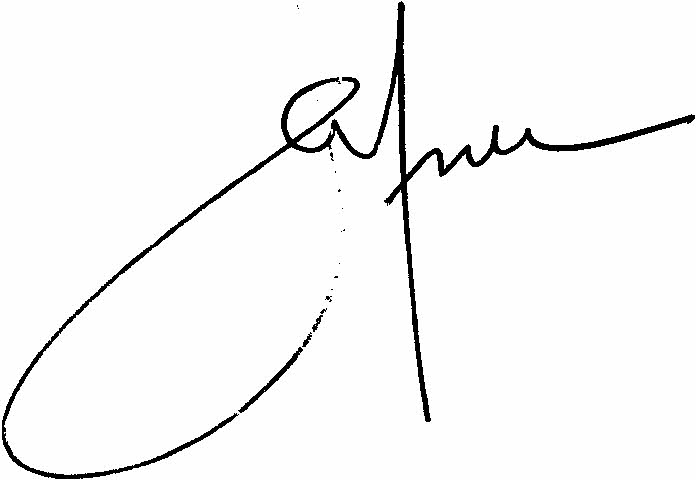 Dr. Paolo Maria Casella